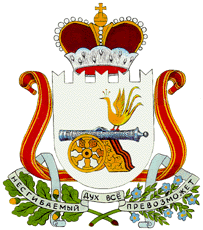 АДМИНИСТРАЦИЯ                                                                                   ПЕЧЕНКОВСКОГО СЕЛЬСКОГО ПОСЕЛЕНИЯП О С Т А Н О В Л Е Н И Еот 15.04.2024 года  № 16О присвоении адреса земельному участку,  расположенному: Смоленская область, Велижский   район, д. Погорелье, ул.Школьная з/у 31Рассмотрев информацию служебной записки отдела по строительству, архитектуре и дорожному строительству администрации муниципального образования «Велижский район» от 11.04.2024 года № 112 о присвоении адреса земельному участку площадью 2618 кв.м.,   расположенному под жилым домом по адресу: Смоленская область, Велижский район, д.Погорелье, ул.Школьная , з/у 31 в соответствии со ст.14 Федерального закона от 16.10.2003 №131-ФЗ «Об общих принципах организации местного самоуправления в Российской Федерации», Уставом муниципального образования Печенковское сельское поселение, Администрация Печенковского сельского поселенияПОСТАНОВЛЯЕТ:1. Присвоить  земельному участку, расположенному: Смоленская область, Велижский район, Печенковское сельское поселение,  д.Погорелье з/у 31, имеющему площадь 2618 кв.м., категория земель: земли населенных пунктов, разрешенное использование: для ведения личного подсобного хозяйства, адрес – Российская Федерация,  Смоленская область, Велижский муниципальный район, Печенковское сельское поселение, д. Погорелье, ул. Школьная, з/у 31 .        2.Разместить вышеуказанные сведения об адресе объекта адресации в Государственном адресном реестре. 3. Настоящее постановление вступает в силу со дня его подписания Главой муниципального образования Печенковское сельское поселение, подлежит размещению на официальном сайте муниципального образования Печенковское сельское поселение в информационно-телекоммуникационной   сети «Интернет» и обнародованию в местах, предназначенных для обнародования нормативных правовых актов.Глава муниципального образованияПеченковское  сельское поселение                                                           Р.Н.Свисто               